AUTOSTRADE PER L’ITALIA S.P.A.Società soggetta all’attività di direzione e coordinamento di Atlantia S.p.A.DOMANDA DI MANIFESTAZIONE DI INTERESSEPROCEDURA PER L’AFFIDAMENTO DEL SERVIZIO DI PROVE DI LABORATORIO E IN SITO SUI MATERIALI DA COSTRUZIONE, PROVE SU TERRE E ROCCE, INDAGINI GEOGNOSTICHE E VERIFICHE PER GLI INTERVENTI PREVISTI NELLE TRATTE DI COMPETENZA DELLE DIREZIONI DI TRONCO DI AUTOSTRADE PER L’ITALIA S.P.A.CODICE APPALTO n. tender_49253Domanda di manifestazione d’interesse da invitare alla successiva fase della procedura di affidamento ex art. 63 comma 2 lettera c), della D. lgs 50/2016 per la stipula, per ciascun lotto, di un Accordo Quadro ai sensi dell’art. 54 comma 3 del Codice concluso con unico Operatore Economico, ad eccezione del Lotto 7 per il quale è previsto la stipula di un Accordo Quadro ai sensi dell’art. 54 comma 4 lett. a) del D. Lgs n. 50/2016 con un numero massimo di 2 (due) operatori economici.Spett.leAutostrade per L’Italia S.p.A.Direzione Generale di RomaVia Alberto Bergamini 5000139 RomaIl sottoscritto ...........................................................................................................................Nato il .................................................. a ................................................................................In qualità di ............................................................................................................................Dell’Impresa ...........................................................................................................................Con sede in ...........................................................................................................................C.f. ...........................................................................................................................................P. IVA ..............................................................................................................................Tel ....................................................................... fax ...............................................................indirizzo MAIL ………………………………………………………………………………..indirizzo posta elettronica certificata PEC......................................................................................DICHIARAAI SENSI DEGLI ARTT. 46 E 47 DEL D.P.R. 28 DICEMBRE 2000, N. 445 E S.M.I.di manifestare l’interesse a presentare offerta alla procedura di affidamento in oggetto per il lotto:          Lotto 1          Lotto 2          Lotto 3          Lotto 4          Lotto 5          Lotto 6          Lotto 7          Lotto 8          Lotto 9e che intende partecipare come:          Impresa singolaOppure Capogruppo di RTI/consorzio/GEIE di tipo orizzontale/verticale/misto costituito fra le imprese: ............................................................................................................................................;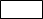 Oppure         Capogruppo di RTI/consorzio/GEIE di tipo orizzontale/verticale/misto da costituirsi fra le imprese: .......................................................................................................;Oppure         Mandante di RTI/consorzio/GEIE di tipo orizzontale/verticale/misto costituito fra le imprese:............................................................................................................................................;Oppure          Mandante di RTI/consorzio/GEIE di tipo orizzontale/verticale/misto da costituirsi fra le imprese: ....................................................;Oppure          Impresa singola avvalendosi della seguente Impresa singola/RTI/consorzio/GEIE ...........................................................................................................................................;Oppure          altro ............................................................................................................................................;DICHIARA ALTRESI’:L’ assenza dei motivi di esclusione dall’art. 80 del D.Lgs 50/2016 s.m.i.Di essere in possesso dei seguenti requisiti speciali, ai sensi dell’art. 83 del Codice:che l’Impresa è iscritta nel registro delle imprese della Camera di Commercio, Industria, Artigianato e Agricoltura della Provincia di ............................................. per le seguenti attività ……….. (descrizione attività che deve essere corrispondente a quella oggetto dell'appalto) precisando gli estremi di iscrizione …………………. (numero e data), la forma giuridica nonché i nominativi, le qualifiche, le date di nascita e residenza dei titolari, soci, direttori tecnici soci accomandatari e amministratori muniti di rappresentanza (allega copia sottoscritta digitalmente dal Legale Rappresentante. In caso di RTI una per ogni Impresa);Possesso della concessione ministeriale ai sensi della Circolare 8 settembre 2010, n. 7617/STC “Criteri per il rilascio dell’autorizzazione ai Laboratori per l’esecuzione e certificazione di prove sui materiali da costruzione di cui all’art. 59 del D.P.R. n. 380/2001”; Possesso della concessione ministeriale ai sensi della Circolare 8 settembre 2010, n. 7618/STC - “Criteri per il rilascio dell’autorizzazione ai Laboratori per l’esecuzione e certificazione di prove su terre e rocce di cui all’art. 59 del D.P.R. n. 380/2001” ed in regola con i pagamenti di cui al D.M. n. 267 del 26 novembre 2012 (GURI n. 80 del 05.04.2013);Fatturato globale medio annuo relativo agli ultimi n. 3 esercizi disponibili antecedenti la data di pubblicazione dell’Avviso per un importo non inferiore agli importi indicati, per ciascun lotto, all’interno dell’Avviso di indagine di mercato;Esecuzione negli ultimi tre anni dei seguenti servizi analoghi. Il concorrente dichiara di aver eseguito nell’ultimo triennio antecedente la data di pubblicazione dell’Avviso, n. 1 “servizio di punta” inteso come “Servizio di prove di laboratorio sui materiali da costruzione, prove su terre e rocce e prove in sito” di importo minimo pari al valore riportato, per ciascun lotto cui intende partecipare, all’interno dell’Avviso di indagine di mercato;Possesso di una valutazione di conformità del proprio sistema di gestione della qualità alla norma UNI EN ISO 9001:2015 nel settore idoneo, pertinente e proporzionata all’oggetto dell’appalto.Tali requisiti dovranno essere posseduti dall’Operatore Economico alla data di presentazione dellamanifestazione di interesse e confermati in occasione della successiva fase della presente procedura di affidamento.Resta inteso che l’istanza di manifestazione di interesse non costituisce prova del possesso dei requisiti richiesti per l’affidamento della procedura. Tali requisiti dovranno essere nuovamente dichiarati dall’Operatore Economico interessato in occasione della successiva fase della presente procedura di affidamento ed accertati dalla Stazione Appaltante.LUOGO E DATA ………………………………………………………………….N.B.:Tutte le dichiarazioni sostitutive richieste ai fini della partecipazione alla presente indagine di mercato devono essere rilasciate, dal Legale Rappresentante, ai sensi degli artt. 46 e 47 del D.P.R. 28 dicembre 2000, n. 445 e s.m.i. con la sottoscrizione digitale del dichiarante; a tale fine le stesse devono essere corredate dalla copia digitale di un documento di riconoscimento del dichiarante, in corso di validità; è sufficiente una sola copia del documento di riconoscimento anche in presenza di più dichiarazioni su più documenti distinti.In caso di RTI costituiti o Consorzio, a pena d’esclusione, la domanda di partecipazione dovrà essere sottoscritta dal legale rappresentante dell’impresa mandataria in nome e per conto di tutti i soggetti componenti e in caso di Consorzio dal legale rappresentante. In caso di RTI non costituiti, a pena di esclusione, la domanda di partecipazione dovrà essere compilata e sottoscritta dai legali rappresentanti di tutte le imprese raggruppande, con l’indicazione della impresa mandataria e della impresa/e mandante/i